Приложение 8.В пещере горного короляФрагмент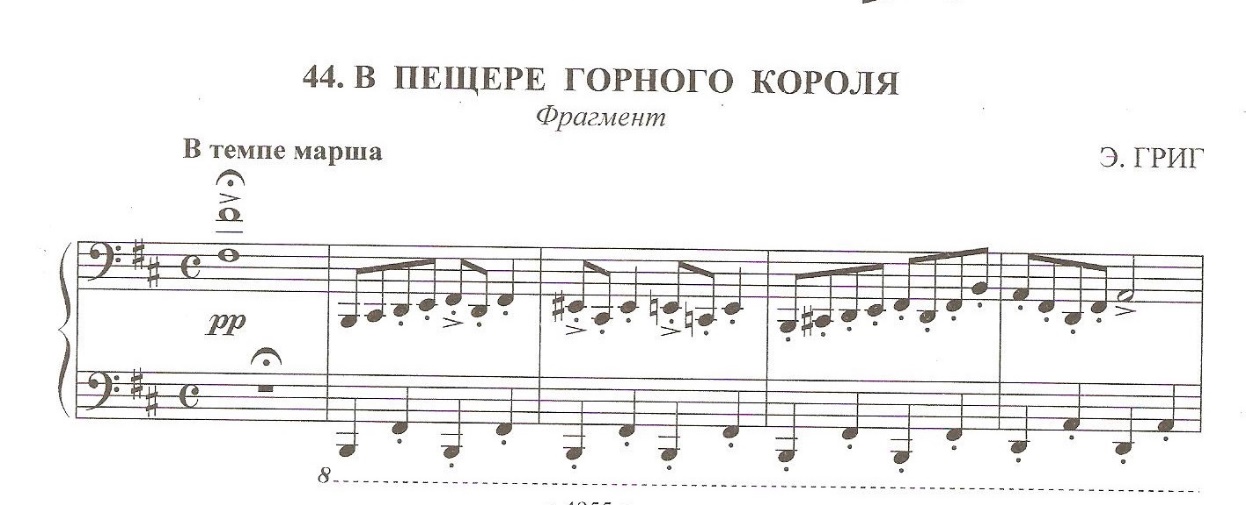 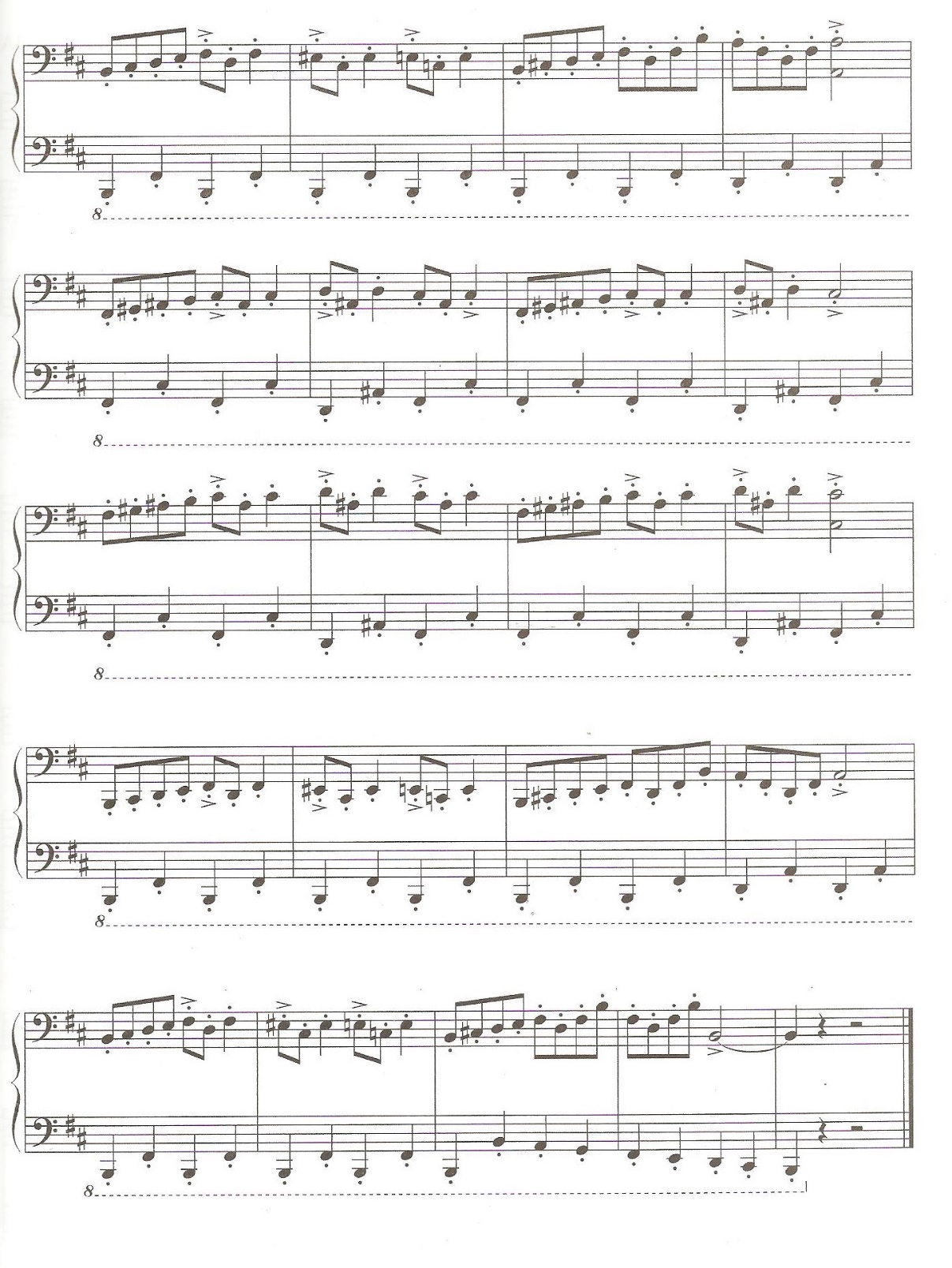 Осенняя песньП.И.Чайковский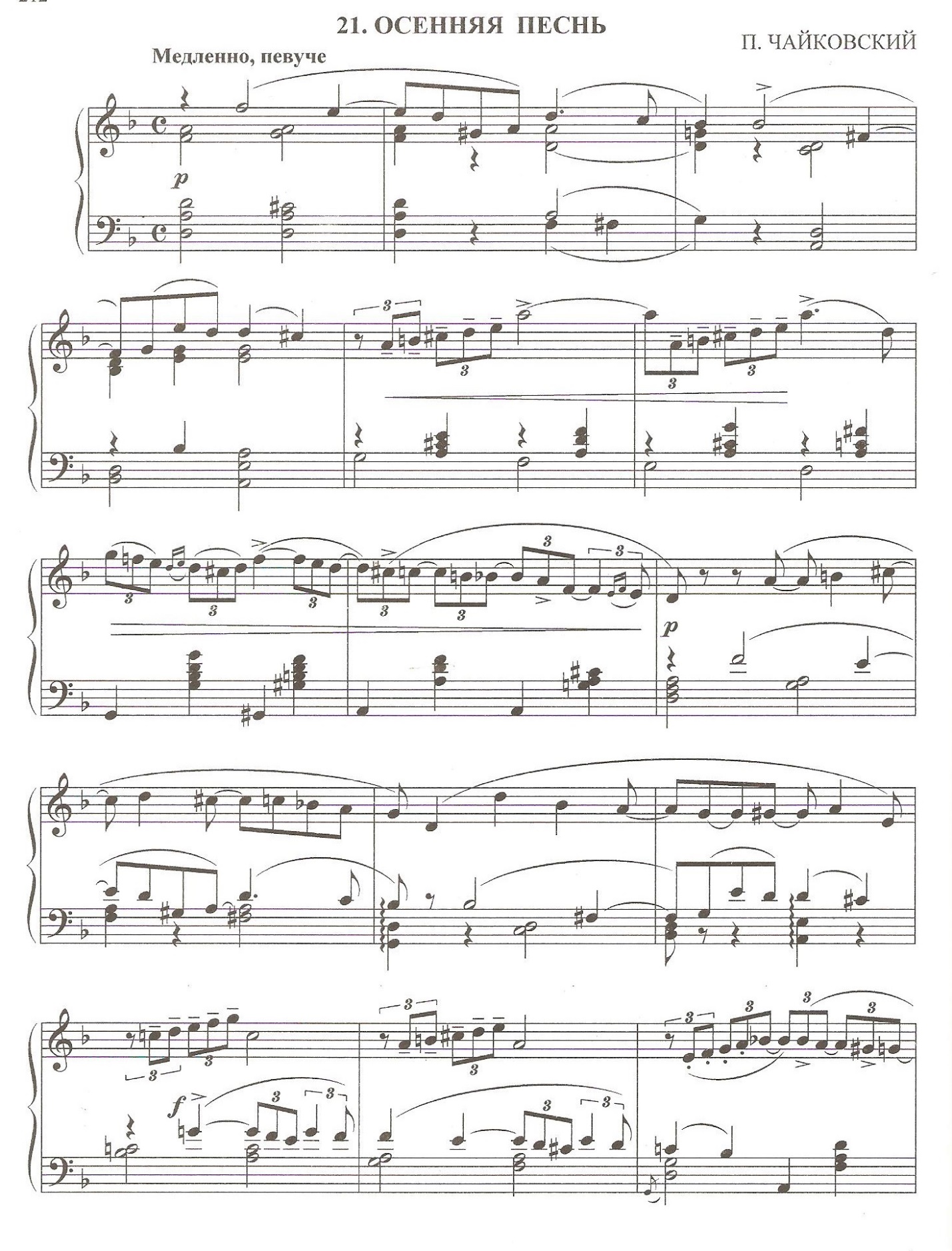 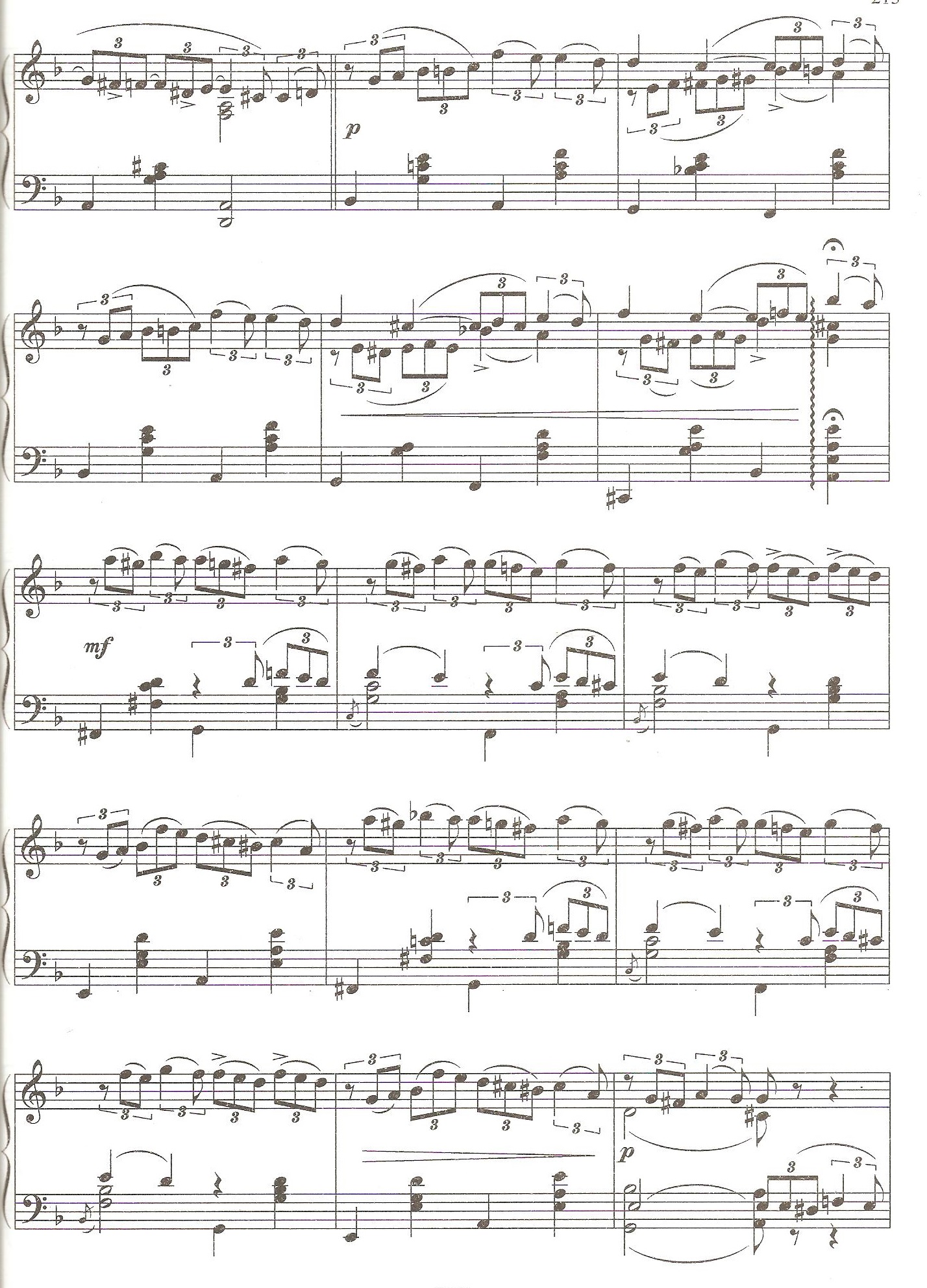 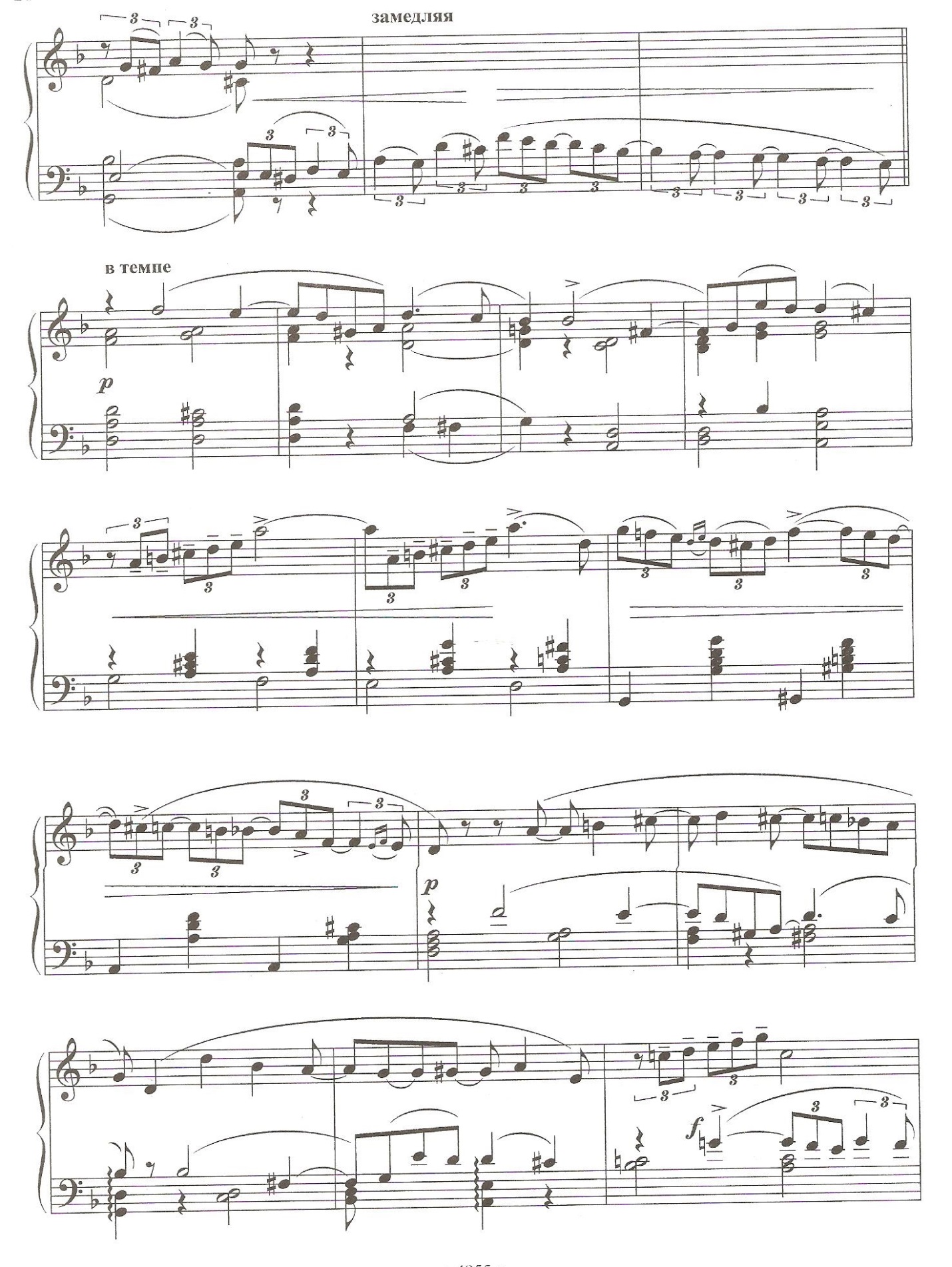 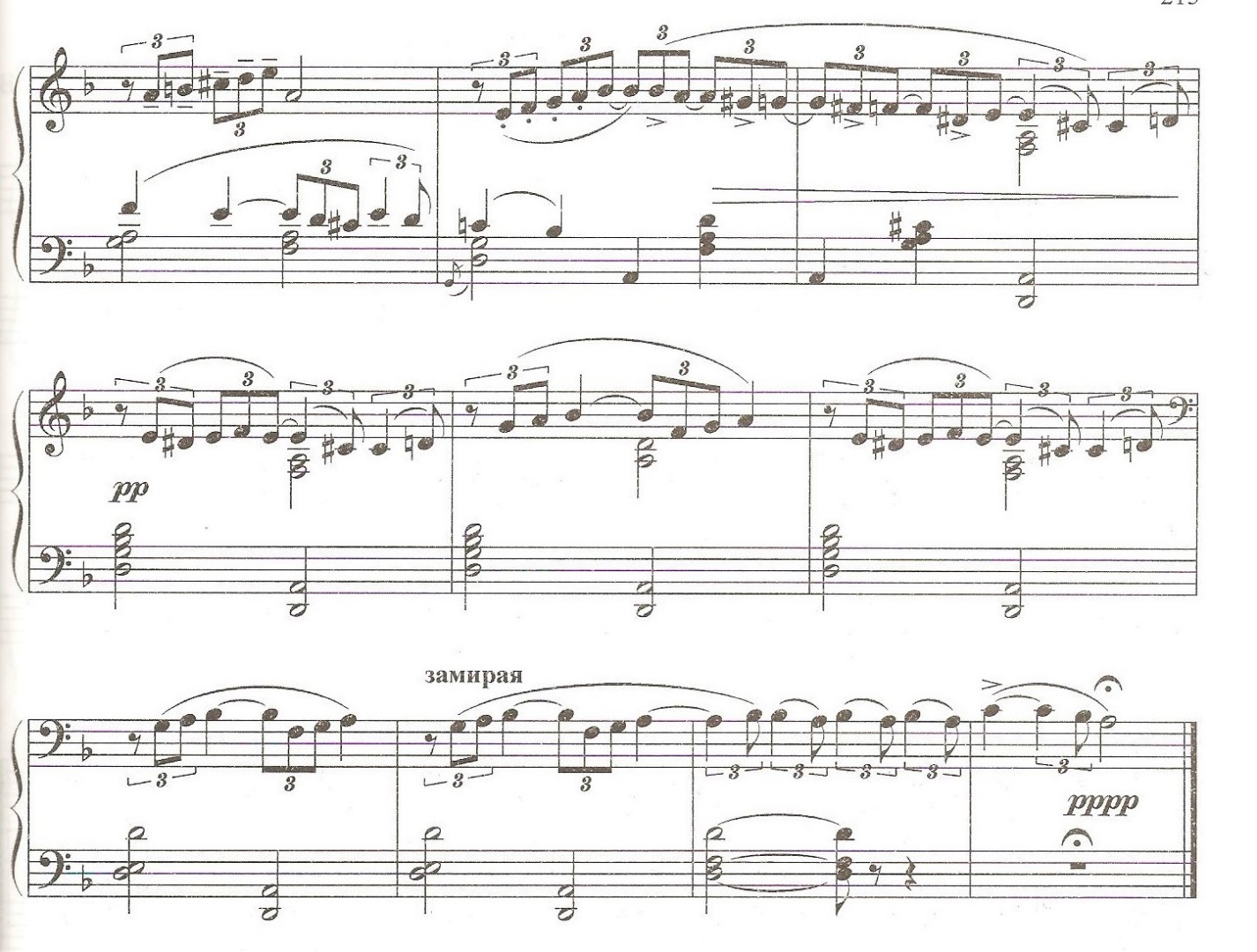 Русский наигрышНародная мелодия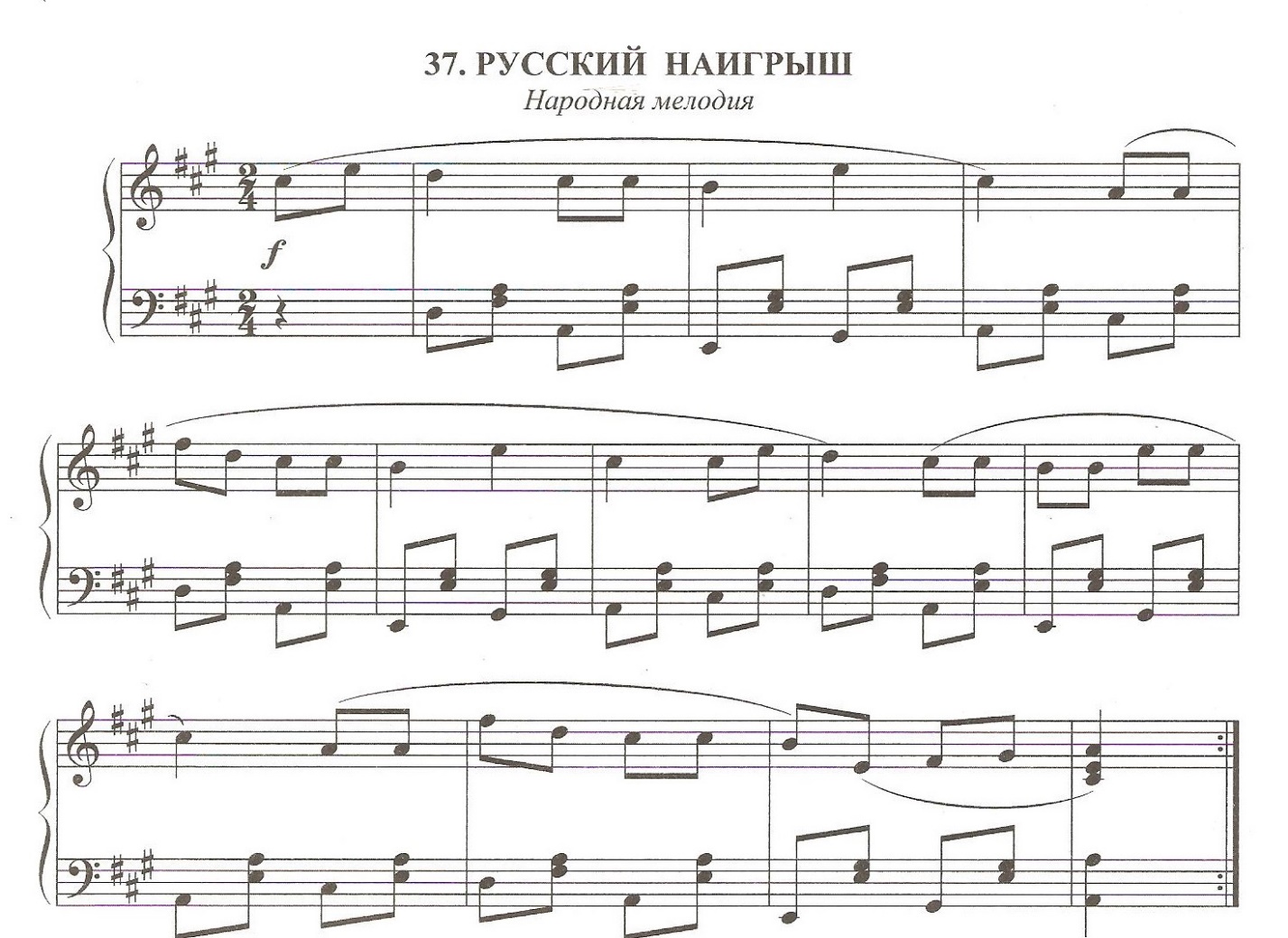 Танец утятФранцузская народная песняПереложение Г.Фиритча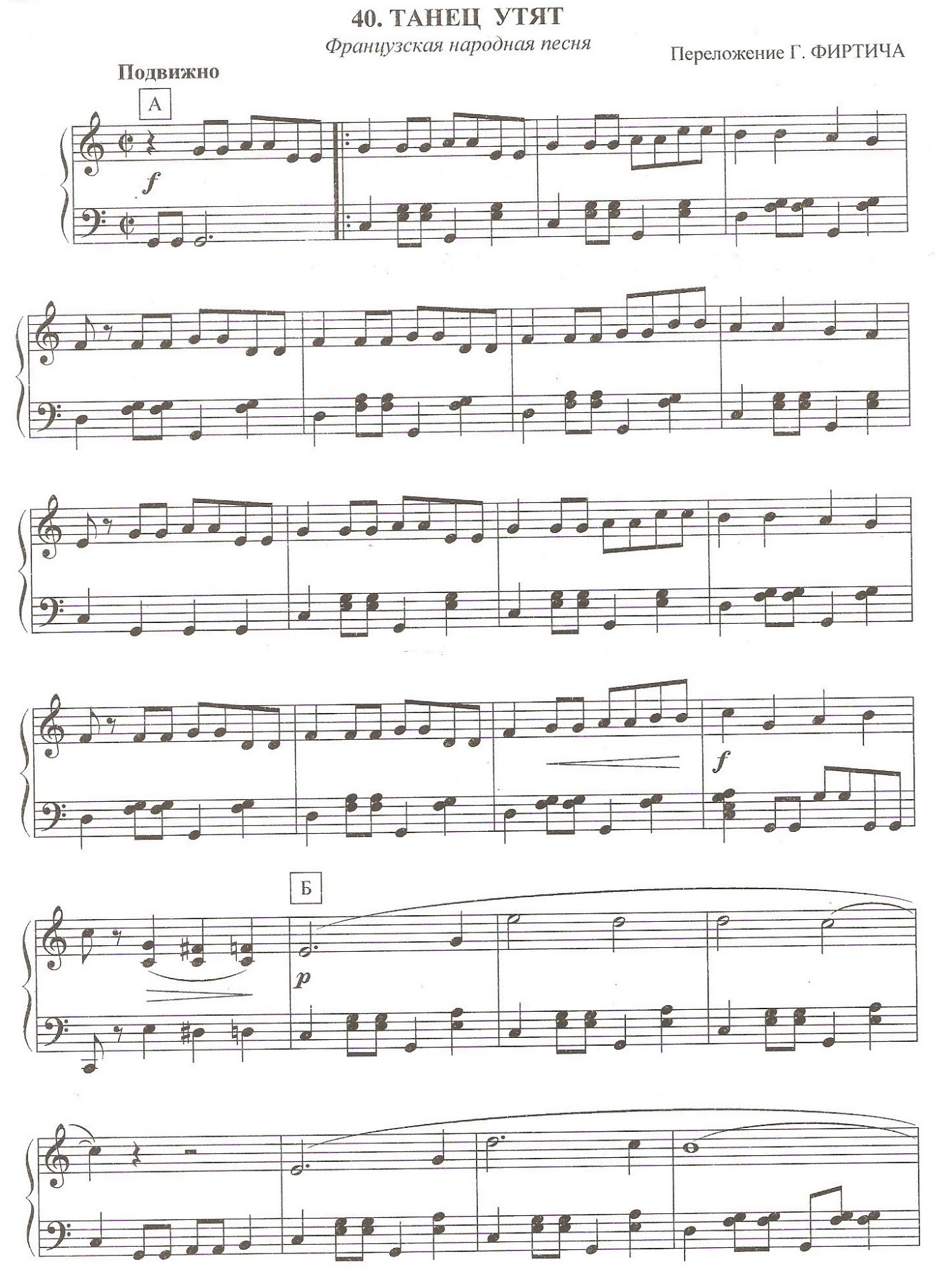 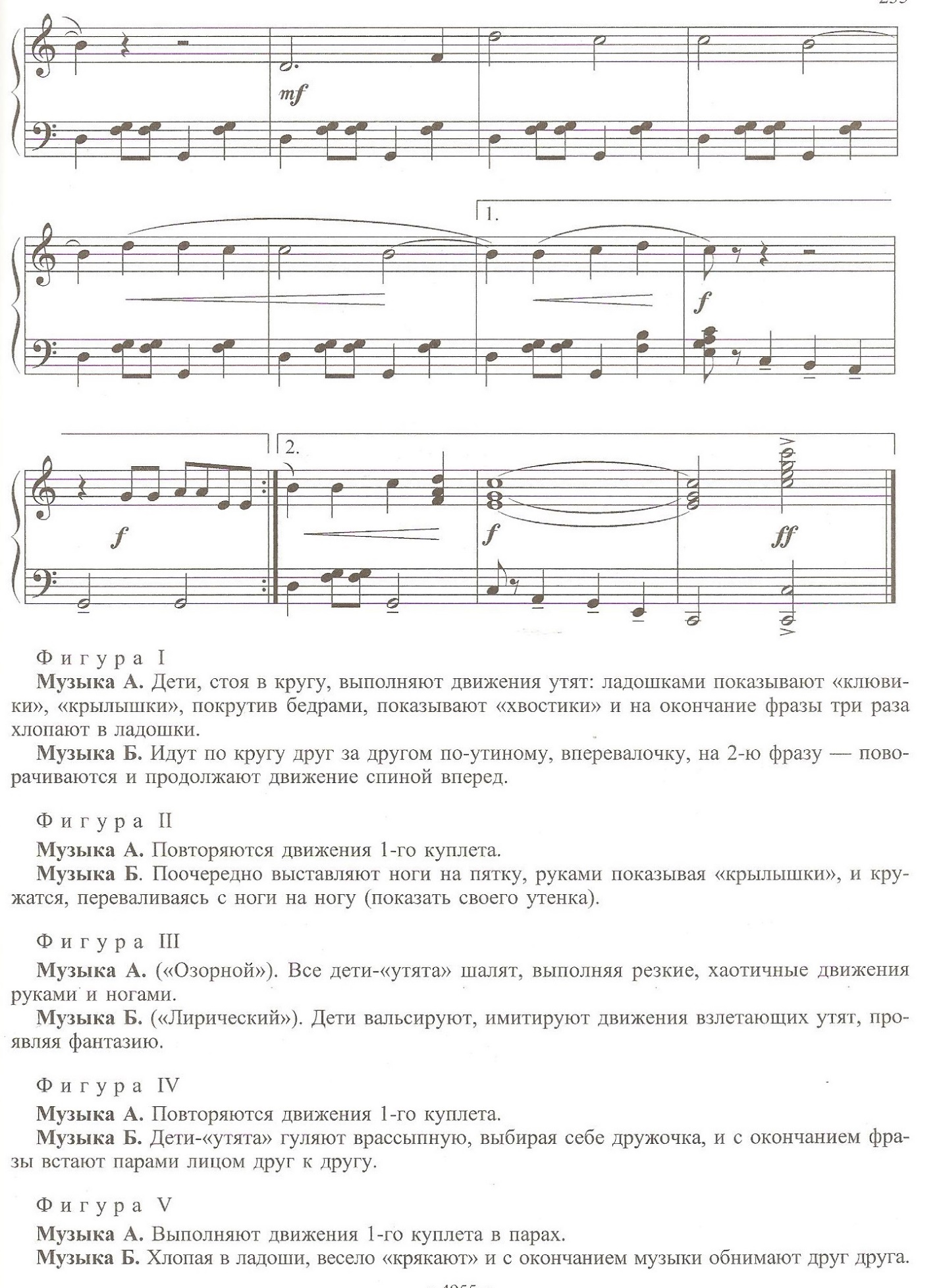 